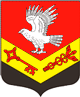 Муниципальное образование«ЗАНЕВСКОЕ   ГОРОДСКОЕ   ПОСЕЛЕНИЕ»Всеволожского муниципального района Ленинградской областиАДМИНИСТРАЦИЯПОСТАНОВЛЕНИЕ25.12.2020	№ 696д. ЗаневкаО принятии в казну МО «Заневское городское поселение» имуществаВ соответствии с Федеральным законом от 06.10.2003 № 131-ФЗ «Об общих принципах организации местного самоуправления в Российской Федерации», решением совета депутатов МО «Заневское городское поселение» от 24.05.2018 № 24 «Об утверждении Положения о порядке управления и распоряжения муниципальным имуществом МО «Заневское городское поселение», на основании муниципального контракта № 53/12-16 от 05.12.2016 и государственной регистрации права собственности МО «Заневское городское поселение»  № 47:07:0000000:94526-47/053/2020-1 от 08.12.2020, администрация муниципального образования «Заневское городское поселение» Всеволожского муниципального района Ленинградской области ПОСТАНОВЛЯЕТ:1. Включить в реестр и состав казны муниципального имущества МО «Заневское городское поселение» сооружение коммунального хозяйства, согласно перечню, указанному в приложении.2. Начальнику сектора управления муниципальным имуществом, учета и распределения муниципального жилищного фонда администрации Сердцелюбовой Т.В. внести изменения в реестр муниципального имущества и предоставить сведения по имуществу начальнику финансово-экономического сектора – централизованной бухгалтерии - главному бухгалтеру администрации Скидкину А.В. 3. Начальнику финансово-экономического сектора – централизованной бухгалтерии - главному бухгалтеру  администрации Скидкину А.В. провести необходимые действия по бухгалтерскому учету нефинансовых активов имущества казны, указанного в пункте 1 настоящего постановления и включить их в годовой отчетный план 2020 года.4. Настоящее постановление вступает в силу после его подписания. 5. Настоящее постановление подлежит официальному опубликованию в газете «Заневский вестник» и размещению на официальном сайте муниципального образования http://www.zanevkaorg.ru.6. Контроль за исполнением настоящего постановления оставляю за собой.Глава администрации                                                                           А.В. ГердийПеречень имущества, принимаемого в казнумуниципального образования «Заневское городское поселение» Всеволожского муниципального района Ленинградской областиПриложениек постановлению администрацииМО «Заневское городское поселение»от  25.12.2020  №  696№ п/пНаименованиеАдреснахожденияПротяже-нность (м.)Стоимость, в том числе НДС (руб.)1.Строительство трассы водопровода с целью водоснабжения индивидуальных жилых домов и закольцовки двух существующих водопроводов по адресу: Ленинградская область, Всеволожский район, д.Янино-2,кадастровый номер: 47:07:0000000:94526Ленинградская область, Всеволожский муниципальный район,  д.Янино-2 11799 574 250,00Итого:Итого:Итого:Итого:9 574 250,00